 Schedule for Room U 1.10.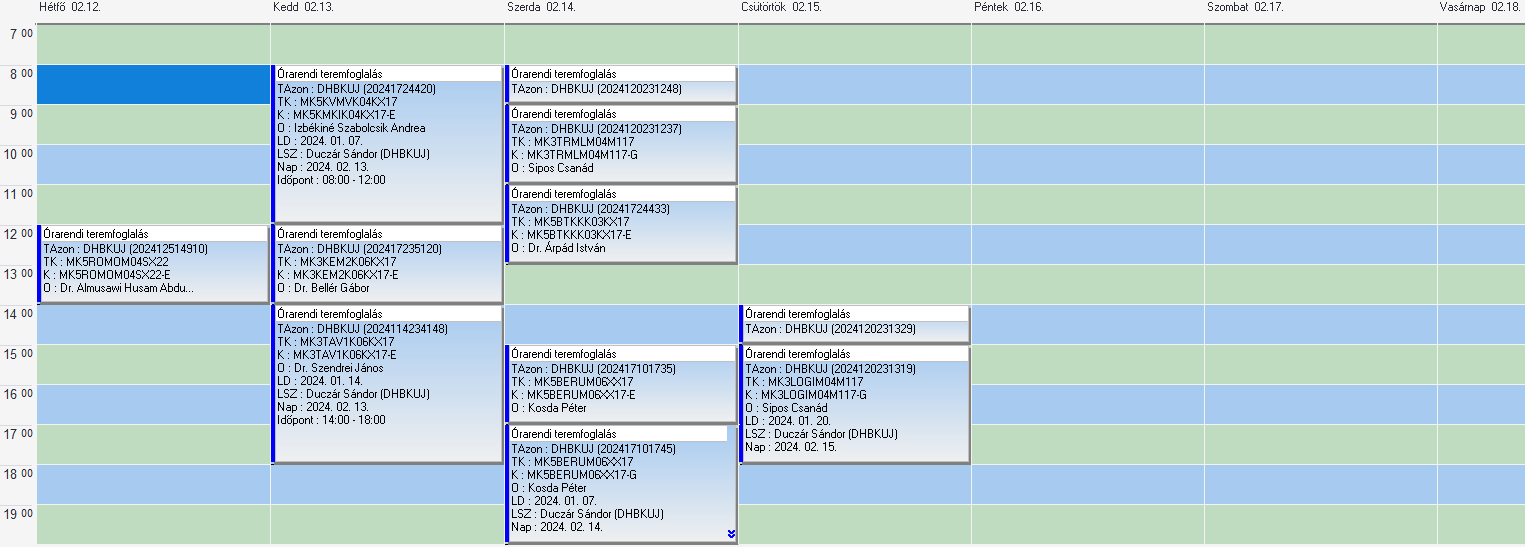 